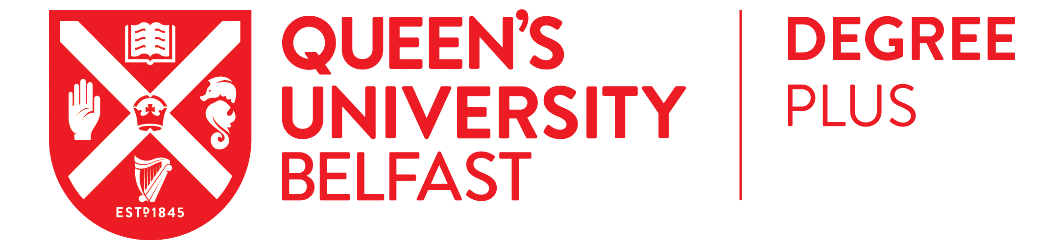 DEVELOPMENT WEEKS ACTIVE PARTICIPANT RECORDDEVELOPMENT WEEKS ACTIVE PARTICIPANT RECORDDEVELOPMENT WEEKS ACTIVE PARTICIPANT RECORDDEVELOPMENT WEEKS ACTIVE PARTICIPANT RECORDDevelopment Weeks Active Participation can contribute to your Degree Plus application if you can evidence 10 hours of active participation.  Evidence of active participation in each event could include for example., something you learned from the activity, something you participated in during the activity, something that you did differently afterwards, or why you chose to do this activity.  Approximately 30-40 words for each activity.  Development Weeks Active Participation can contribute to your Degree Plus application if you can evidence 10 hours of active participation.  Evidence of active participation in each event could include for example., something you learned from the activity, something you participated in during the activity, something that you did differently afterwards, or why you chose to do this activity.  Approximately 30-40 words for each activity.  Development Weeks Active Participation can contribute to your Degree Plus application if you can evidence 10 hours of active participation.  Evidence of active participation in each event could include for example., something you learned from the activity, something you participated in during the activity, something that you did differently afterwards, or why you chose to do this activity.  Approximately 30-40 words for each activity.  Development Weeks Active Participation can contribute to your Degree Plus application if you can evidence 10 hours of active participation.  Evidence of active participation in each event could include for example., something you learned from the activity, something you participated in during the activity, something that you did differently afterwards, or why you chose to do this activity.  Approximately 30-40 words for each activity.  TITLE OF ACTIVITYDATELENGTH OF ACTIVITY IN HOURSEVIDENCE OF ACTIVE PARTICIPATION FOR EACH ACTIVITY